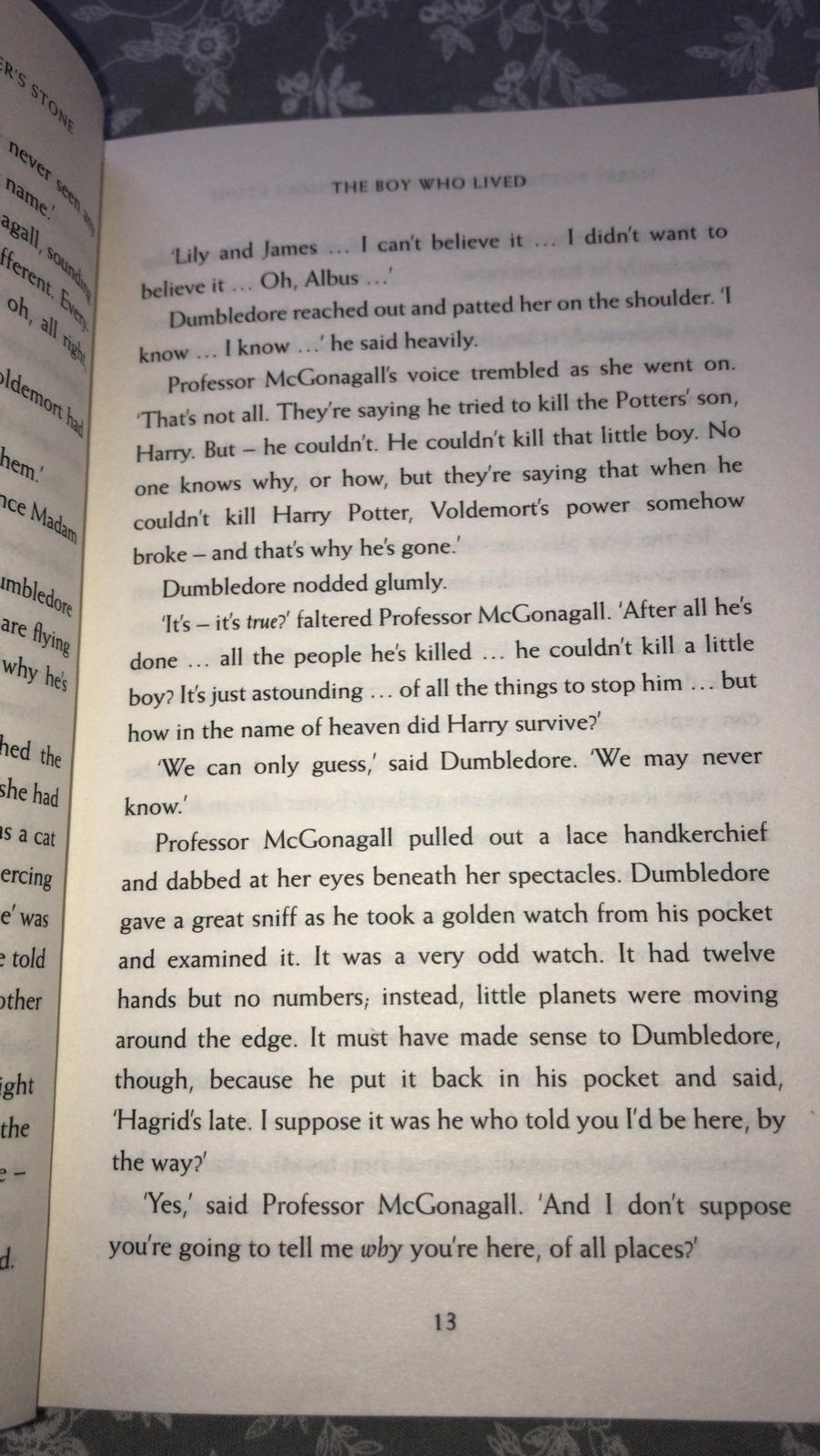 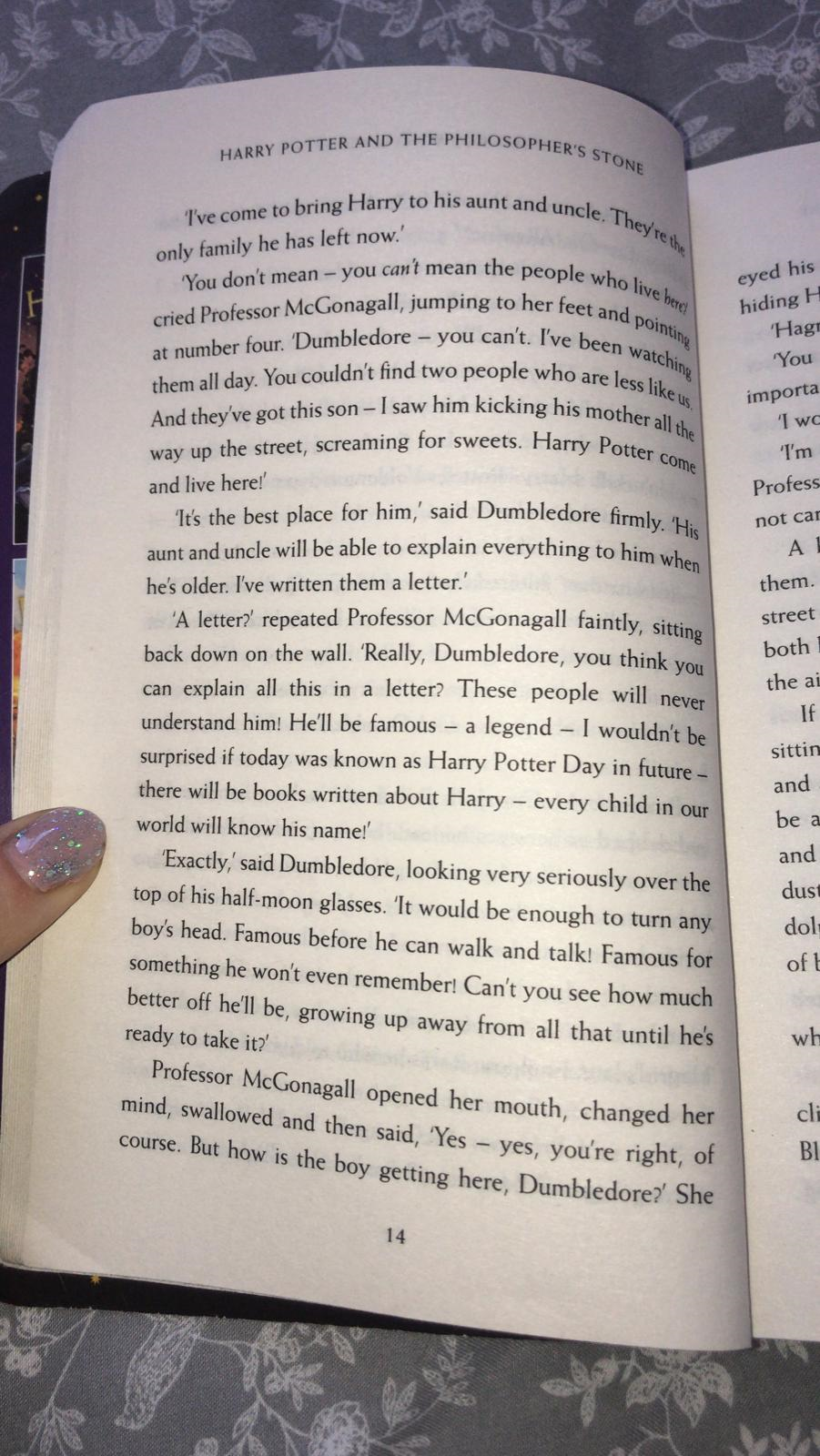 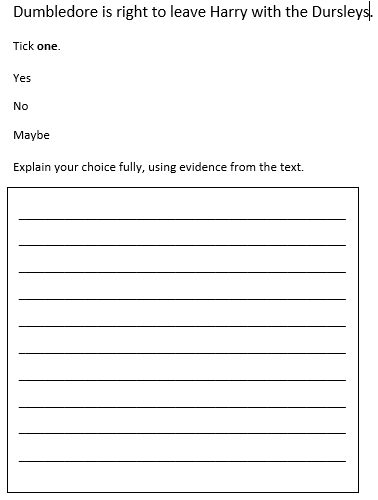 1. Write two ways readers know Professor McGonagall was upset on p.13.____________________________________________________________________________________________Write one way that Dumbledore’s watch was the same as an ordinary watch, and one way that it was different.What does Professor McGonagall predict Harry will become?What made Professor McGonagall change her mind?